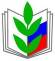 ПРОФСОЮЗ РАБОТНИКОВ НАРОДНОГО ОБРАЗОВАНИЯ И НАУКИ РФПОЛЕВСКАЯ ГОРОДСКАЯ ОРГАНИЗАЦИЯ ПРОФСОЮЗАИНФОРМАЦИОННАЯ ЛЕНТА (20  января  2021)   Установлен МРОТ на 2021 год     С 1 января 2021 года МРОТ составит 12 792 рубля в месяц.Федеральный закон от 29.12.2020 N 473-ФЗСпецоценка      Декларация соответствия условий труда государственным нормативным требованиям охраны труда будет действовать бессрочно в случае сохранения условий труда на соответствующем рабочем месте.Федеральный закон от 30.12.2020 N 503-ФЗПредоставление сведений о вакансиях    Продлено по 31 марта 2021 года действие временных правил представления работодателями информации в Общероссийскую базу вакансий "Работа в России".Постановление Правительства РФ от 31.12.2020 N 2401"Регуляторная гильотина": опубликован перечень неотмененных актов, которые все равно нужно соблюдать     В ноябре правительству поручили отменить до января множество актов с обязательными требованиями, соблюдение которых оценивают при госконтроле или надзоре. Неотмененные акты, вступившие в силу до 2020 года, разрешили не соблюдать с 2021 года. Однако правительство опубликовало перечень документов, которые по-прежнему обязательны. Перечень вступил в силу 1 января. В него вошли акты, например, в сферах: федерального пожарного госнадзора; федерального госнадзора в области защиты прав потребителей; контроля и надзора за соблюдением законодательства о применении ККТ; федерального госнадзора за соблюдением трудового законодательства и др.Постановление Правительства РФ от 31.12.2020 N 2467Правительство определило, как ФСС выплачивает пособия в 2021 году         Порядок, по которому ФСС назначает и выплачивает пособия в 2021 году, почти полностью повторяет правила пилотного проекта и, по сути, его заменяет. В новинку правила могут быть только для регионов, которые еще в нем не участвовали: например, Свердловская область. Обращаем внимание, что новые правила нужно применять и к тем страховым случаям, по которым страхователь не назначил и не выплатил пособия до 1 января 2021 года.Постановление Правительства России от 30.12.2020 N 2375Минтруд обновил порядок выплаты пособий при рождении детейПриказ Минтруда России от 29.09.2020 N 668нПервичные документы при командировках        С 1 января 2021 года применяются новые унифицированные формы первичных учетных документов при направлении сотрудника в командировку.Письмо Казначейства России от 23.12.2020 N 07-04-05/08-26999Стартовал прием заявок на право получения единовременных компенсационных выплат по проекту «Земский учитель».          11 января 2021 года начался прием и регистрация заявлений и документов претендентов на  право получения единовременных компенсационных выплат по проекту «Земский учитель». Подробная информация о порядке и условиях участия в конкурсном отборе размещена на официальном сайте Министерства образования и молодежной политики Свердловской области: https://minobraz.egov66.ru/site/section?id=547, на сайте регионального оператора – Свердловского областного педагогического колледжа: https://sopkekb.ru/земский-учитель/ и на федеральном портале «Земский учитель» http://zemteacher.edu.ru https://minobraz.egov66.ru/news/item?id=3225